Lesson 7:  Measuring Variability for Skewed Distributions (Interquartile Range)Student OutcomesStudents explain why a median is a better description of a typical value for a skewed distribution.Students calculate the -number summary of a data set.Students construct a box plot based on the -number summary and calculate the interquartile range (IQR).Students interpret the IQR as a description of variability in the data.Students identify outliers in a data distribution.Lesson NotesDistributions that are not symmetrical pose some challenges in students’ thinking about center and variability.  The observation that the distribution is not symmetrical is straightforward.  The difficult part is to select a measure of center and a measure of variability around that center.  In Lesson 3, students learned that, because the mean can be affected by unusual values in the data set, the median is a better description of a typical data value for a skewed distribution.  This lesson addresses what measure of variability is appropriate for a skewed data distribution.  Students construct a box plot of the data using the -number summary and describe variability using the interquartile range.  ClassworkExploratory Challenge 1/Exercises 1–3 (10 minutes):  Skewed Data and its Measure of Center Verbally introduce the data set as described in the introductory paragraph and dot plot shown below.
Exploratory Challenge 1/Exercises 1–3:  Skewed Data and its Measure of CenterConsider the following scenario.  A television game show, Fact or Fiction, was canceled after nine shows.  Many people watched the nine shows and were rather upset when it was taken off the air.  A random sample of eighty viewers of the show was selected.  Viewers in the sample responded to several questions.  The dot plot below shows the distribution of ages of these eighty viewers.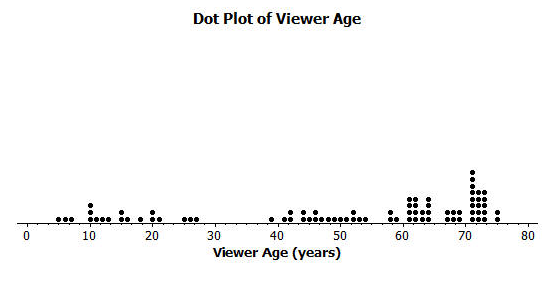 Then, discuss the following:What does the dot farthest to the left in this dot plot tell us?  This dot tells us that one of the  viewers surveyed is only about  years old.Is this distribution symmetrical?  No, there are more viewers (a cluster of viewers) at the older ages.What age would describe a typical age for this sample of viewers?The typical age is around  years old.A reviewer of this show indicated that it was a cross-generational show.  What do you think that term means?Viewers varied in age.  People from more than one generation watched the show.  Does the data in the dot plot confirm or contradict the idea that it was a cross-generational show?  The data confirms this idea.  It shows that viewers from as young as  years to as old as  years watch this show. What could be the reason for the cancelation of the show?  Allow students to brainstorm ideas.  If no one suggests it, provide the following as a possible reason:  Cross-generational shows are harder to get sponsors for.  Sponsors like to purchase airtime for shows designed for their target audience.  Give careful attention to the use of language in the following discussion; transition from less formal to more formal.  Begin by emphasizing the language of “Which side is stretched?” and “Which side has the tail?”  Then, make a connection to the phrasing skewed to the left or left-skewed, meaning the data is stretched on the left side and/or has its tail on the left side.  A data distribution that is not symmetrical is described as skewed.  In a skewed distribution, data “stretches” either to the left or to the right.  The stretched side of the distribution is called a tail.  Would you describe the age data distribution as a skewed distribution?   Yes.Which side is stretched?  Which side has the tail?  The left side is stretched.  The tail is on the left side.So, would you say it is skewed to the left or skewed to the right?  The data is stretched to the left, with the tail on the left side, so this is skewed to the left, or left-skewed. Allow students to work independently or in pairs to answer Exploratory Challenge 1.  Then, discuss and confirm answers as a class.  The following are sample responses to Exercises 1–3: Approximately where would you locate the mean (balance point) in the above distribution? An estimate that indicates an understanding of how the balance would need to be closer to the cluster points on the high end is addressing balance.  An estimate around  to  would indicate that students are taking the challenge of balance into account.How does the direction of the tail affect the location of the mean age compared to the median age?The mean would be located to the left of the median.The mean age of the above sample is approximately .  Do you think this age describes the typical viewer of this show?  Explain your answer.Students should compare the given mean to their estimate.  The mean as an estimate of a typical value does not adequately reflect the older ages of more than half the viewers.Exploratory Challenge 2/Exercises 4–8 (10 minutes):  Constructing and Interpreting the Box Plot Recall from Grade 6 that the values of the -number summary are used when constructing a box plot of a data set.What does a box plot look like?  Who can draw a quick sketch of a box plot?  Allow a student to come to the board to draw a sketch of what a box plot looks like.What are the values in the -number summary, and how are they related to the creation of the box plot?  Take input from the class, and add the correct input to the sketch on the board.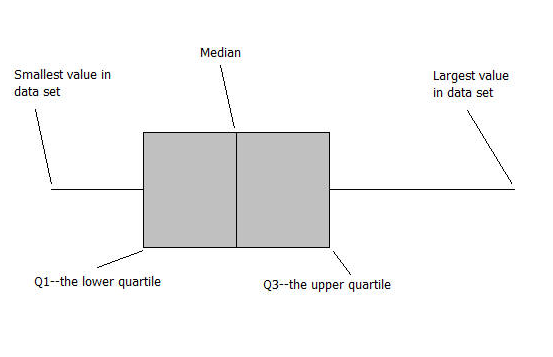 Students complete Exercise 4, constructing a box plot for the data set on top of the existing dot plot.  
Exploratory Challenge 2/Exercises 4–8:  Constructing and Interpreting the Box PlotUsing the above dot plot, construct a box plot over the dot plot by completing the following steps: Locate the middle  observations, and draw a box around these values.Calculate the median, and then draw a line in the box at the location of the median.Draw a line that extends from the upper end of the box to the largest observation in the data set.Draw a line that extends from the lower edge of the box to the minimum value in the data set.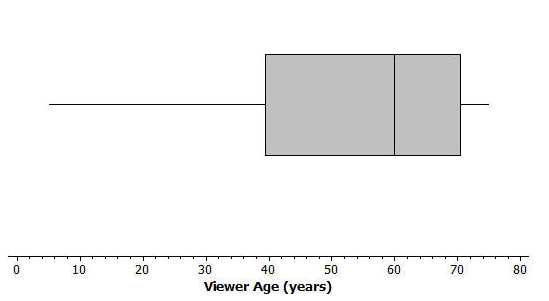 Students complete Exercises 5–8 and confirm answers with a peer or as a class.  Recall that the  values used to construct the dot plot make up the -number summary.  What is the -number summary for this data set of ages?What percent of the data does the box part of the box plot capture?The box captures  of the viewers.What percent of the data falls between the minimum value and Q1? of the viewers fall between the minimum value and Q1.What percent of the data falls between Q3 and the maximum value? of the viewers fall between Q3 and the maximum value.Exercises 9–14 (8 minutes) These exercises (listed below) represent an application that should be discussed as students work through the exercise independently or in small groups.  Discuss with students how advertising is linked to an audience.  Consider the following questions to introduce this application:Have you ever bought something (for example, clothes), attended a movie, or bought tickets to a concert based on an ad you saw on either the Internet or television?  If yes, what did you buy, and what attracted you to the ad?A school is interested in drawing attention to an upcoming play.  Where do you think they would place advertisements for the play?  Why?
Exercises 9–14An advertising agency researched the ages of viewers most interested in various types of television ads.  Consider the following summaries:The mean age of the people surveyed is approximately  years old.  As a result, the producers of the show decided to obtain advertisers for a typical viewer of  years old.  According to the table, what products or services do you think the producers will target?  Based on the sample, what percent of the people surveyed about the Fact or Fiction show would have been interested in these commercials if the advertising table is accurate?  The target audience would be viewers  to  years old, so the producers would focus on ads for financial services, appliances, and furniture.   out of  viewers, or , are in that range.The show failed to generate the interest the advertisers hoped.  As a result, they stopped advertising on the show, and the show was cancelled.  Kristin made the argument that a better age to describe the typical viewer is the median age.  What is the median age of the sample?  What products or services does the advertising table suggest for viewers if the median age is considered as a description of the typical viewer?The median age is  years old.  The target audience based on the median would include the ages  to  years old.  Target products for this group are retirement planning, cruises, and health care services.What percent of the people surveyed would be interested in the products or services suggested by the advertising table if the median age were used to describe a typical viewer? of the  viewers are  to  years old, or approximately .What percent of the viewers have ages between Q1 and Q3?  The difference between Q3 and Q1, or Q3 – Q1, is called the interquartile range, or IQR.  What is the interquartile range (IQR) for this data distribution?Approximately  of the viewers are located between Q1 and Q3.  The IQR is , or  years.The IQR provides a summary of the variability for a skewed data distribution.  The IQR is a number that specifies the length of the interval that contains the middle half of the ages of viewers.  Do you think producers of the show would prefer a show that has a small or large interquartile range?  Explain your answer.  A smaller IQR indicates less variability, so it may be easier to target advertisements to a particular group.A larger IQR indicates more variability, which means the show is popular across generations but harder to target advertising.Do you agree with Kristin’s argument that the median age provides a better description of a typical viewer?  Explain your answer.The median is a better description of a typical viewer for this audience because the distribution is skewed.Exploratory Challenge 3/Exercises 15–20 (10 minutes):  Outliers In Grade 6, unusual data values were described as extreme data values.  This example provides a more formal definition of an extreme value and shows how extreme values can be displayed in a box plot.  Extreme values that fit this definition are called outliers.  Identification of extreme values becomes important as students continue to work with box plots.Discuss the data in the box plot, and have students work individually or in pairs to answer the questions.
Exploratory Challenge 3/Exercises 15–20:  OutliersStudents at Waldo High School are involved in a special project that involves communicating with people in Kenya.  Consider a box plot of the ages of  randomly selected people from Kenya.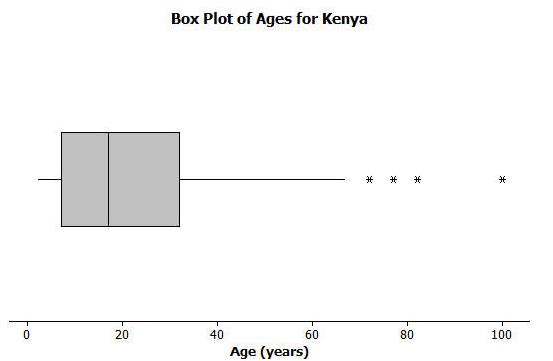 A data distribution may contain extreme data (specific data values that are unusually large or unusually small relative to the median and the interquartile range).  A box plot can be used to display extreme data values that are identified as outliers. Each “*” in the box plot represents the ages of four people from this sample.  Based on the sample, these four ages were considered outliers.  Estimate the values of the four ages represented by an *.Allow for reasonable estimates.  For example, , , , and  years old would be reasonable estimates.An outlier is defined to be any data value that is more than  away from the nearest quartile. What is the median age of the sample of ages from Kenya?  What are the approximate values of Q1 and Q3?  What is the approximate IQR of this sample?  The median age is approximately  years old.  Q1 is approximately  years old, and Q3 is approximately  years old.  The approximate IQR is  years.Multiply the IQR by .  What value do you get?   is  years.Add  to the 3rd quartile age (Q3).  What do you notice about the four ages identified by an *?is  years, or approximately  years.  The four ages identified by an * are all greater than this value.Are there any age values that are less than ?  If so, these ages would also be considered outliers. years.  There are no ages less than this value.Explain why there is no * on the low side of the box plot for ages of the people in the sample from Kenya.An outlier on the lower end would have to be a negative age, which is not possible.Closing (2 minutes)
Exit Ticket (5 minutes)Name ___________________________________________________		Date____________________Lesson 7:  Measuring Variability for Skewed Distributions (Interquartile Range)Exit TicketA data set consisting of the number of hours each of  students watched television over the weekend has a minimum value of  hours, a Q1 value of  hours, a median value of  hours, a Q3 value of  hours, and a maximum value of  hours.  Draw a box plot representing this data distribution.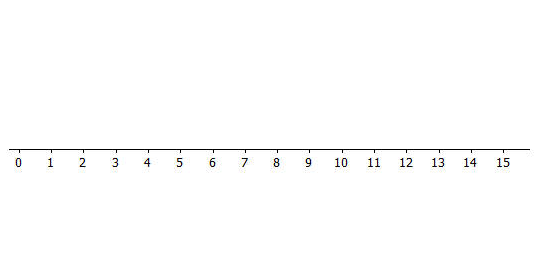 What is the interquartile range (IQR) for this distribution?  What percent of the students fall within this interval?Do you think the data distribution represented by the box plot is a skewed distribution?  Why or why not?Estimate the typical number of hours students watched television.  Explain why you chose this value.Exit Ticket Sample SolutionsA data set consisting of the number of hours each of  students watched television over the weekend has a minimum value of  hours, a Q1 value of  hours, a median value of  hours, a Q3 value of  hours, and a maximum value of  hours.  Draw a box plot representing this data distribution.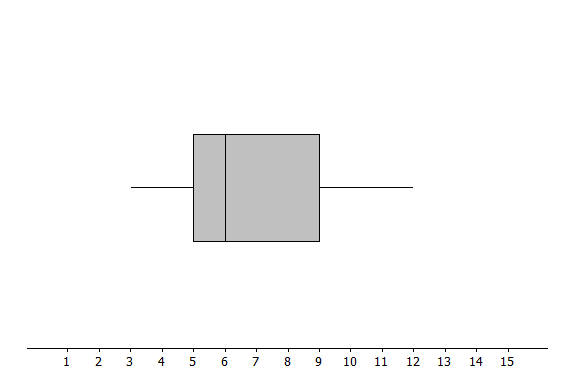 Students should sketch a box plot with the minimum value at  hours, a Q1 at  hours, a median at  hours, a Q3 at  hours, and a maximum value at  hours.What is the interquartile range (IQR) for this distribution?  What percent of the students fall within this interval?The interquartile range is  hours.   of the students fall within this interval.Do you think the data distribution represented by the box plot is a skewed distribution?  Why or why not?You would speculate that this distribution is skewed because  of the data would be between  and  hours, while  would be between  and  hours.  There would be the same number of dots in the smaller interval from  to  as there would be in the wider interval of  to .Estimate the typical number of hours students watched television.  Explain why you chose this value.Since this is a skewed data distribution, the most appropriate estimate of a typical number of hours would be the median, or  hours.Problem Set Sample SolutionsConsider the following scenario.  Transportation officials collect data on flight delays (the number of minutes a flight takes off after its scheduled time).Consider the dot plot of the delay times in minutes for  BigAir flights during December 2012: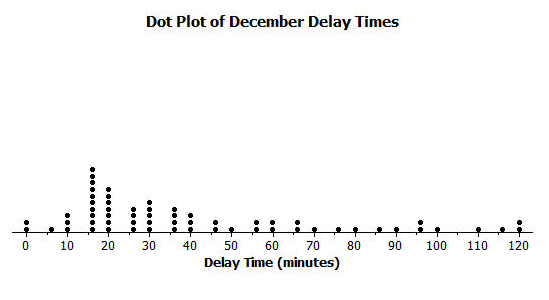 How many flights left more than  minutes late? flights left more than  minutes late.Why is this data distribution considered skewed?  This is a skewed distribution because there is a “stretch” of flights located to the right.Is the tail of this data distribution to the right or to the left?  How would you describe several of the delay times in the tail?The tail is to the right.  The delay times in the tail represent flights with the longest delays.Draw a box plot over the dot plot of the flights for December.A box plot of the December delay times is as follows: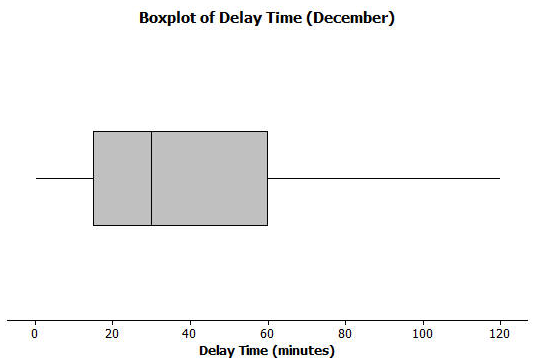 What is the interquartile range, or IQR, of this data set?The IQR is approximately , or  minutes.The mean of the  flight delays is approximately  minutes.  Do you think that  minutes is typical of the number of minutes a BigAir flight was delayed?  Why or why not?The mean value of  minutes is not a good description of a typical flight delay.  It is pulled upward to a larger value because of flights with the very long delays.Based on the December data, write a brief description of the BigAir flight distribution for December.Students should include a summary of the data in their reports.  Included should be the median delay time of  minutes and that  of the flights are delayed between  minutes to  minutes, with a typical delay of approximately  minutes.Calculate the percentage of flights with delays of more than  hour.  Were there many flight delays of more than  hour?  flights were delayed more than  minutes, or  hour.  These  flights represent approximately  of the flights.  This is not a large number, although the decision of whether or not  is large is subjective.BigAir later indicated that there was a flight delay that was not included in the data.  The flight not reported was delayed for  hours.  If you had included that flight delay in the box plot, how would you have represented it?  Explain your answer.A flight delay of  hours would be much larger than any delay in this data set and would be considered an extreme value, or outlier.  To include this flight would require an extension of the scale to  minutes.  This flight might have been delayed due to an extreme mechanical problem with the plane or an extended problem with weather.Consider a dot plot and the box plot of the delay times in minutes for  BigAir flights during January 2013.How is the January flight delay distribution different from the one summarizing the December flight delays?  In terms of flight delays in January, did BigAir improve, stay the same, or do worse compared to December?  Explain your answer.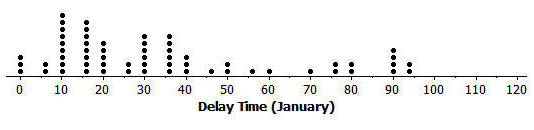 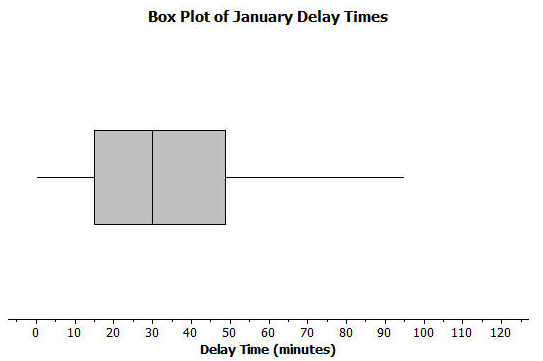 The median flight delay is the same as in December, which is  minutes.  The IQR is less, or approximately  minutes.  The maximum is also less.  In general, this indicates a typical delay of  minutes with less variability.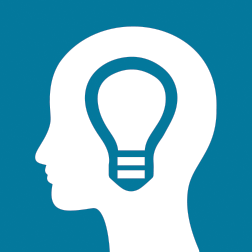 Minimum age:Lower quartile or Q1:Median Age:Upper quartile or Q3:Maximum age:AgesTarget Products or Services–Electronics, home goods, cars–Financial services, appliances, furniture–Retirement planning, cruises, health care services